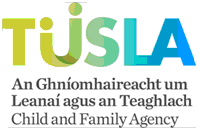 Bandon/ Kinsale CFSN (Child and Family Support Network)As part of the Prevention, Partnership and Family Support Strategy, Tusla in Cork have created local Child and Family Support Networks (CFSN’s). In Cork twelve CFSN’s have been established and these Networks are seeking to support an integrated and coordinated approach to service delivery, across voluntary, community and statutory organisations. The aim is to improve outcomes for children and to improve children and family’s access to support services, across all levels of needs.The Bandon/Kinsale CFSN was established in 2018 and its purpose is to co-ordinate support for children, young people and families. All services that play a role in the lives of children, young people and families in the Bandon/ Kinsale area are invited to participate in this CFSN to work in partnership with families to ensure that:There is ‘no wrong door’ for families All families in their locality receive easily accessible support, appropriate to meet their identified needs Since its formation members of the Bandon/Kinsale CFSN have:Participated in the CFSN with a view to improving access for children and families to support services at all levels of need in the Bandon and Kinsale CFSN area. Brought information on initiatives, gaps and needs in the locality to discussions and shared information on their services, programmes, projects and events.Supported and participated in the operation of the National Practice Model Meitheal (see attached leaflets for further information on Meitheal) Helped to ensure there is a continuum of support available to targeted families that includes organisations delivering a range of interventions from universal services to more focused and intensive provisionThe Bandon/ Kinsale CFSN is scheduled to meet in 2020 on the following dates:If you would like to attend the Bandon/Kinsale CFSN please contact:Joan Nolan, Senior PPFS Co-ordinator, 087-7165904, joan.nolan6@tusla.ieorSeosaimhin O Halloran, PPFS, 087-3887317, Seosaimhin.OHalloran@tusla.ieWednesday, 11th March 2020 – Venue to be confirmedWednesday, 13th May 2020 -  Venue to be confirmedWednesday, 14th October 2020-Venue to be confirmed 